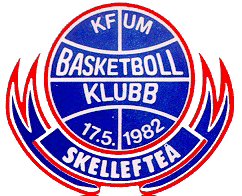 		                 Baskettränare 15/16Sjungande dalen:		FlickorJohn Munthe 		073-420 95 76, john.munthe@sherpas.seAnna-Lena Eriksson 	070-268 49 66, anna-lena.eriksson@se.pwc.comKatrin Lövgren		070-636 46 61, katrin.mattsson@hotmail.comPojkar	Emma Hultmar		073-840 61 82, ehultmar@gmail.com	Alma Lindström 	072-204 21 50, alma_1999@icloud.com	Mentor:John Munthe 073-420 95 76Sunnanå:Mix				Ida Lindgren		072-700 77 26, ida.lindgren22@gmail.com	Wilma Johansson	073-971 92 01, wilmajoohansson@gmail.comMentor:Urban Nyström 070-668 18 98Norrhammar:FlickorPeter Brännström 	070-529 10 73, peter@urkraft.sePojkar				Ebba Ellman		072-702 10 75, ebbaell@hotmail.se	Raja Belouchi		073-022 49 01, rajae belouchi (rajae.belouchi@hotmail.com)Mentor:Peter Brännström 070-529 10 73Moröbacke				Mix				 Kennet Gustavsson Prince Mentor:Zarko zakrak@hotmail.comÖrjansskolanBenjaminTinaTuböleZarko